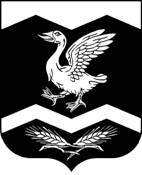 КУРГАНСКАЯ ОБЛАСТЬКРАСНОМЫЛЬСКАЯ СЕЛЬСКАЯ ДУМАРЕШЕНИЕот « 23 » июня  2020 г.    	   № 23с. Красномыльское«О внесении дополнений и изменений врешение Крсномыльской сельской Думыот 20 декабря 2019 года № 10«О бюджете Красномыльского сельсоветана 2020 год и плановый период 2021 и 2022 годов»    В соответствии с п.2 Бюджетного кодекса РФ, со статьей 15 Федерального закона от 6 октября 2003 года № 131-ФЗ «Об общих принципах организации местного самоуправления в Российской Федерации», статьей 23 Устава муниципального образования Красномыльского сельсовета Курганской области Красномыльская сельская Дума РЕШИЛА:Внести дополнения в приложение 5 «Перечень доходов бюджета, администрируемых Администрацией Красномыльского сельсовета» решения Красномыльской сельской Думы от 20 декабря 2019 года № 10 «О бюджете Красномыльского сельсовета на 2020 год и плановый период 2021 и 2022 годов»:Настоящее решение вступает в силу со дня его обнародования на доске информации в Администрации Красномыльского сельсовета и распространяется на правоотношения с 1 января 2020 года.Председатель Красномыльской сельской Думы                                                    Л.М. Оплетаева0992 02 20216 10 0000 150Субсидии бюджетам сельских поселений на осуществление дорожной деятельности в отношении автомобильных дорог общего пользования, а также капитального ремонта и ремонта дворовых территорий многоквартирных домов, проездов к дворовым территориям многоквартирных домов населенных пунктов